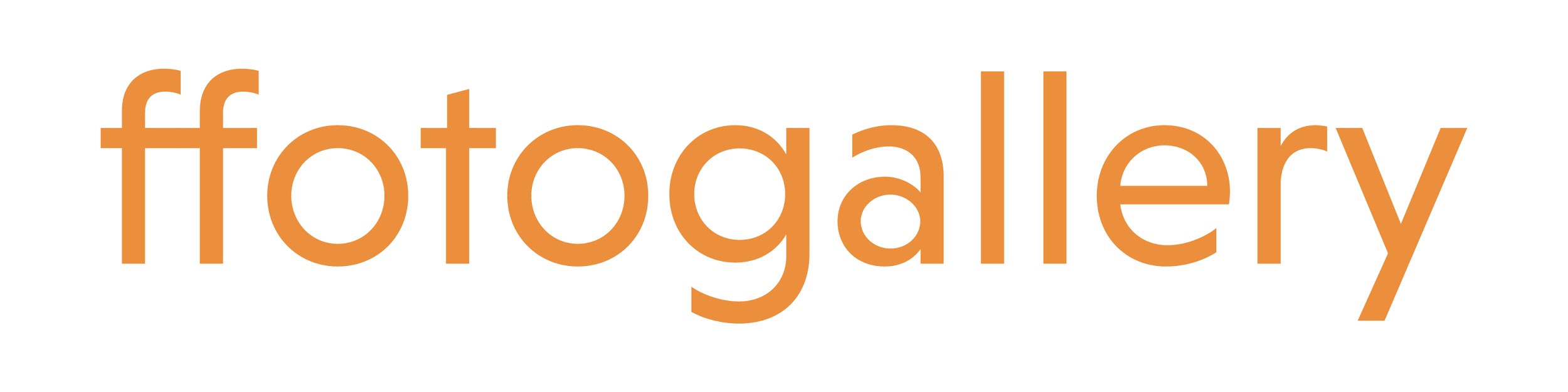 Application Form: Kickstart PositionWe have prepared a simple application form which we ask you to complete and return by email to alex@ffotogallery.org by 5pm on Friday 25th June 2021. Please state the position you are applying for in the subject line. If you would prefer to apply by video, that is also welcomed (max 5 minutes). In your application, please answer all five questions below. There are no right and wrong answers, we just need to build a picture of who you are and why this opportunity is exciting for you and will help launch your professional career in the arts. You are able to apply for more than one position if you wish, but please make sure that your application takes into consideration the different skills required of each role.If you need additional guidance and support in making your application, please contact Alex Butler alex@ffotogallery.org and she will be happy to arrange a telephone call to discuss your needs and concerns.Position(s) applied for (please delete as appropriate):Marketing and Communications AssistantDigital ProducerExhibition and Event AssistantTechnical AssistantAdministrative AssistantYour name:Address:Email:Telephone Number:Please tell us about your background and education (in approx 250 words). What life experiences have you had which make you a suitable candidate for the role? Please share with us any experiences and personal achievements you feel are relevant.What first inspired your interest in the visual arts, or the arts more generally? (in approx 150 words) This could be an exhibition, performance or event you attended, a book or film, or your own creative endeavours.What relevant experience do you have? (in approx 250 words) This experience could be transferable skills gained through paid work, volunteering or internships. What would you hope to gain from the experience of working for Ffotogallery? (in approximately 250 words) You may wish to share with us, for example, your personal development and career goals, or any areas of our work that are of special interest to you.Is there anything else you would like to tell us or ask about the next stage of the process? (in approximately 250 words) This could be in relation to particular workplace needs or practical considerations such as relocation support, our homeworking policy etc. It might be something about your personal goals, values and beliefs that you haven’t been able to convey in the above questions. Please note:All applications will be treated in the strictest of confidence. Ffotogallery’s strategic equalities commitment requires that all applicants complete and return the attached Monitoring Form with their application. This form is anonymous and will not be used as part of the shortlisting and interview process.  Only applicant data in anonymous aggregated form will be passed on by Ffotogallery in reports to funders.